MEDPORTS ASSOCIATION’S - ECA SEMINARTHE PORTS CONTRIBUTION TO A GREENER GLOBAL TRANSPORT NETWORK IN THE PORT-CITIES: TOWARDS AN ECA REGULATION IN THE MED AREA?ON MARCH 5th 2020, IN ALGECIRAS, SPAINREGISTRATION FORM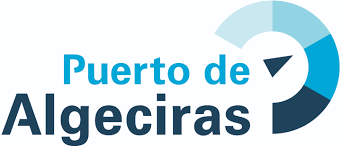 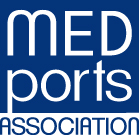 Please return the form before February, 21st 2020 to MEDPorts-Association@marseille-port.fr